

период, так и на перспективу в соответствии с программой развития школы и настоящим положением.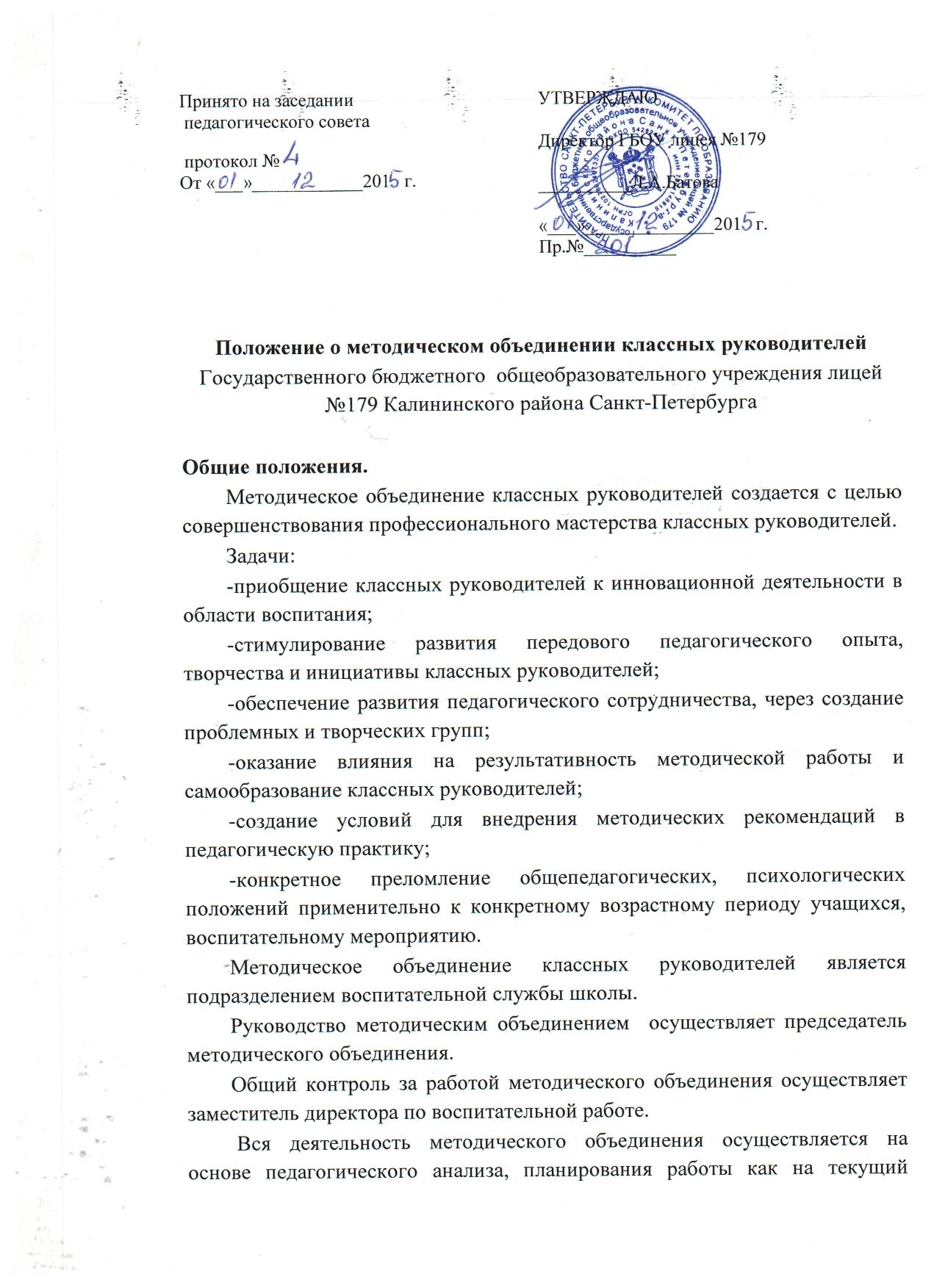 Содержание и основные направления деятельности председателя  методического объединения:Проводит проблемный анализ результатов воспитательного процесса.Вносит предложения по изменению содержания и структуры воспитательного процесса, его методического обеспечения.Проводит первоначальную диагностику изменений в развитии личности учащихся, в усвоении учащимися социально – правовых требований.Вносит предложения по организации и содержанию исследований, ориентированных на улучшение усвоения учащимися социально – правовых норм, нормативно – правовых документов по воспитанию.Принимает решение о подготовке методических рекомендаций в помощь классным руководителям, организует их разработку и освоениеРазрабатывает методические рекомендации для учащихся и их родителей в целях наилучшего усвоения всех направлений воспитывающей деятельности.Организует работу методических семинаров для начинающих, малоопытных классных руководителейМО  занимается:Разработкой и экспертизой новых воспитательных технологий и методик.Интеграцией воспитательных программ в целостный учебный план школыОбсуждением, рецензированием, оппонированием различных материалов, подготовленных на  методическом объединении.Анализом хода и результатов инновационной деятельности.Прогнозированием потребностей в методическом обеспечении воспитательной работы.Проведением проблемного анализа результатов нововведений, непосредственно инициируемых методическим объединением.Организацией и коррекцией документов в пределах своей компетенции.Организацией различных творческих конкурсов.Организацией работы по созданию банков данных об инновационных идеях в пределах своей компетенции.Установлением и развитием творческих связей и контактов с аналогичными подразделениями в других школах в интересах совершенствования своей работы.В своей работе методические объединения подотчетны педагогическому совету.Методическое объединение имеет право:Выдвигать предложения об улучшении воспитательного процесса в школе.Обращаться за консультациями по проблемам воспитания и воспитывающей деятельности к заместителю директора школы по воспитательной работе.Ставить вопрос о поощрении своих членов за успехи в работе, активное участие в инновационной деятельности.Ставить вопрос о публикации материалов о лучшем опыте, накопленном в рамках методического объединения.Рекомендовать своим участникам различные формы повышения квалификации за пределами школы. Формы работы: заседания МО,«круглые столы», дискуссии,  практикумы, творческие мастерские, смотры-конкурсы «Классный руководитель года», открытые внеклассные мероприятия,  мастер–классы, педчтения.Структура:Подструктурами МО классных руководителей могут быть творческие группы социальных педагогов, психологов, педагогов дополнительного образования, руководителей спортивных секций.